个人简介李秋敏，女，副教授，中共党员，研究生学历，博士学位。四川大学数学专业硕士毕业，电子科技大学管理科学与工程博士毕业。现任成都信息工程大学统计学院专职教师。获第四届优秀教师荣誉称号。研究方向1. 计量经济分析2. 数据挖掘3. 空间计量分析在研项目1. 大数据背景下高维数据的降维及应用研究（SDL201903），国家统计局统计信息技术与数据挖掘重点实验室开放课题，项目负责人2. 经济-企业家社会耦合网络中企业信用风险传染研究（72101172），国家自然科学基金青年基金项目，第二主研完成项目1. 四川省统计科学研究计划项目（2020SC16）：四川省高质量发展统计监测研究，2020-2021，项目负责人.2. 国家统计局统计信息技术与数据挖掘重点实验室开放课题（SDL201903）：大数据背景下高维数据的降维及应用研究，2019-2020，项目负责人.3. 四川省教育厅科研项目（18SA0039）：基于半参数空间计量模型对中国人口老龄化的研究，2018-2019，项目负责人.4. 成都信息工程大学引进人才科研启动项目（KYTZ201641）：半参数变系数空间滞后模型的估计及其检验，2016-2018，项目负责人.5. 国家统计局统计信息技术与数据挖掘重点实验室开放课题（SDL201603）：半参数变系数空间计量模型的理论研究及应用，2016-2017，项目负责人.学术专著1. 概率论与数理统计-基于Excel，电子工业出版社，2021年1月，第一作者.2. 农村产业融合对农民增收的影响研究——以西部部分省份为例，西南财经大学出版社，2021年10月，第一作者.3. 管理浮动汇率制度下的人民币汇率趋势与波动研究，西南财经大学出版社，2017年5月，第一作者.4．概率统计与数学模型，科学出版社，2014年8月，主编.5．工程数学，重庆大学出版社，2013年8月，主编；6．数学实验，高等教育出版社，2012年7月，副主编；7．概率论与数理统计，高等教育出版社，2010年8月，副主编。发表论文[1]李秋敏.金融集聚的经济增长效益及时空分异特征研究——基于省级面板数据的空间计量分析[J].工业技术经济,2020,39(08):101-106. [2] Qiumin Li. A Novel Design of Hybrid Polynomial Spline Estimation and GMDH Networks for Modeling and Prediction [J]. International Business and Management, 2018, 2018,16(1),23-28.[3] Qiumin Li. Empirical study on the Transformation and Development of Internet Financial System based on Spatial Econometric Model[J]. Technical Bulletin, 2017, 55(18):100-107.(EI检索：20175204517319)[4] Qiumin Li. Effectiveness Analysis of Foreign Exchange Intervention by China’s Central Bank Based on GARCH Model[J]. Management Science and Engineering，2017,11(3):41-48.[5] Qiumin Li, Yixiang Tian, Gaoxun Zhang. The k-nearest neighbour-based GMDH prediction model and its applications[J]. International Journal of Systems Science, 2014, 45(11): 2301-2308. (SCI检索: AM9HW , WOS: 000340192900008)[6] Qiumin Li, Yixiang Tian, Gaoxun Zhang. An Elman Model Based on GMDH Algorithm for Exchange Rate Forecasting[J]. Management Science and Engineering, 2014, 8(4): 1-6.[7] Qiumin Li, Yixiang Tian, Gaoxun Zhang. GMDH Modeling Based on Polynomial Spline Estimation and Its Applications[J]. International Journal of Mathematical, Computational, Natural and Physical Engineering, 2013, 7(3): 268-272.[8] Qiumin Li, Yixiang Tian, Gaoxun Zhang. GARCH modelling based on GMDH algorithm and Its Application in Studying Volatility of Exchange Rate[C]. 2014 International Conference on Management and Engineering.联系方式电子邮件：liqm@cuit.edu.cn办公电话：028-84833015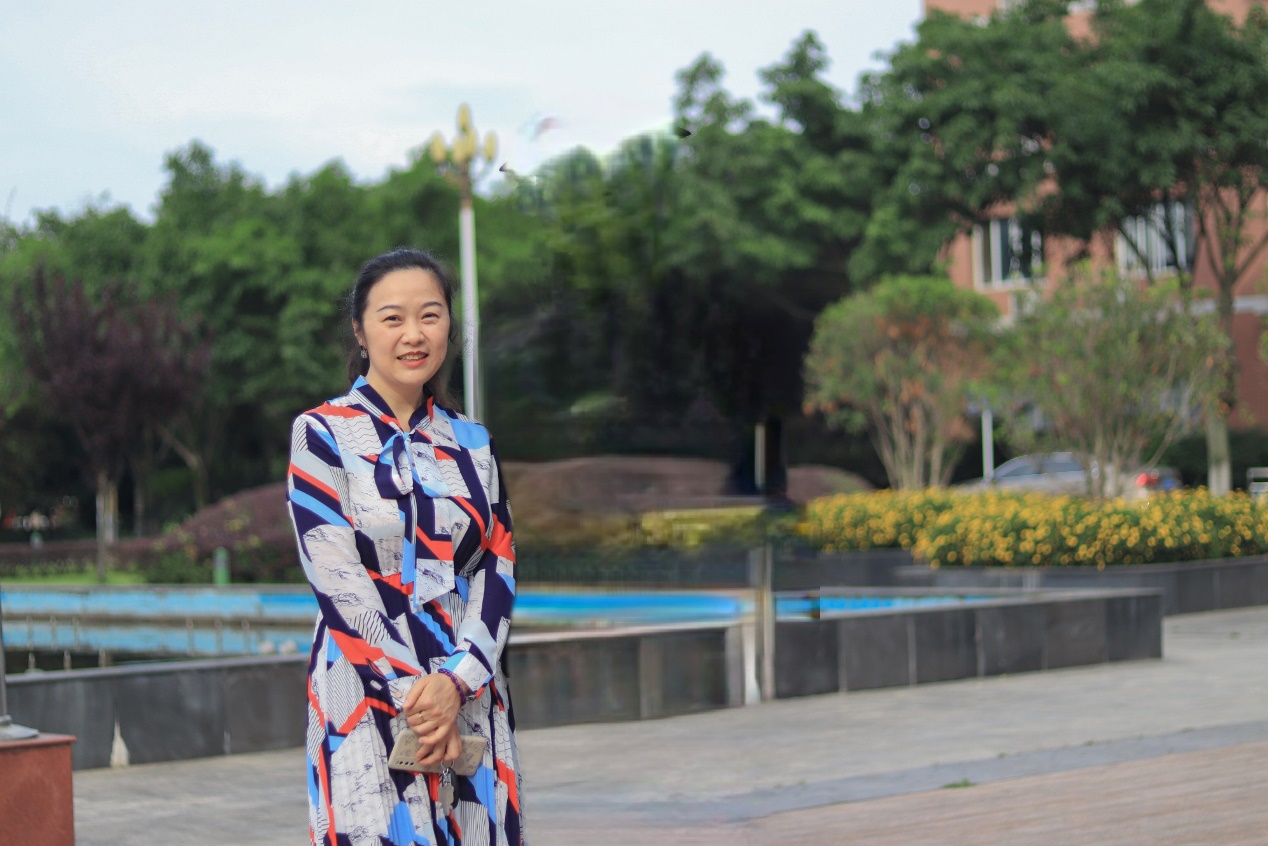 